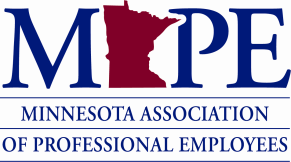 To:  		MAPE Local OfficersFrom: 		Paul Schweizer, MAPE Business ManagerRe: 		Election Process ChangesDate: 		February 7th, 2019Dear local officers,As you may know, this past year’s (2018) Delegate Assembly approved widespread and significant changes to MAPE’s election process. A list of the positions and term length of the positions that will be elected in 2019 and 2020 is attached.Here is a list of the most significant changes:Statewide, region and local elections will all be conducted at the same time.The MAPE Elections Committee will work with MAPE Central to manage all elections, including local special elections. The timing of elections has changed; elections will be completed by the end of May of each year.The nomination period is now 60 days.The First and Second Vice President positions have been combined to form a new Vice President position. Statewide officers will have staggered, 2-year terms; In 2019 the Statewide Vice President and Statewide Secretary will be elected. In 2020, the Statewide President and Treasurer will be elected.A Statewide Nomination Committee has been established in the Bylaws.Two other committees, Organizing Council and Political Council were also created. In 2019, members will be elected to these councils to fill either a one-year term or a two-year term setting up staggered terms.Elections at local meetings have been eliminated.Hybrid elections have been replaced by electronic elections.Personal statements are required for all candidates.Local presidents have been directed to create local nomination committees as well as local election committees.These councils will elect one of their elected members as Chair, who will become members of the Executive Committee and the BOD.Candidates must comply with the Social Media in Campaigns Policy. This policy is still in the developmental stages.Candidates for Delegate or Alternate should be informed that this year’s Delegate Assembly will be one day only, on Saturday, September 21st.Nominations for local positions shall be submitted by the local nominations committee or individual members to the local election committee in writing. The local election committee shall forward the nominations to the Elections Committee. Nominations for Statewide or regional positions shall be submitted by the Nominations Committee or by individual members to the Elections Committee in writing.Balloting process for Organizing Council and a Political Council.Balloting for the one-year term and the two-year term of Council member positions will be combined as a single position. The top three vote-getters will be awarded a two-year term, with the next two highest vote getters receiving the one-year term.Balloting for the one-year term and the two-year term of Council member positions will be combined as a single position. The top two vote-getters will be awarded a two-year term, with the next three highest vote-getters receiving the one-year term.Special ElectionsSpecial elections in several locals (301, 501, 701, 1101 and 1501) and one region (Region 12) will be consolidated with this year’s Statewide, Region and Local elections.TimelineThe timeline for this year’s election is attached.  Here are some highlights: The official announcement for the opening of nominations is Monday, February 11th.  Nominations close on April 11, 2019. Personal statements are due on April 30, 2019.  The names of candidates who do not provide a personal statement by the due date will not be included on the ballot. Voting opens on May 14th and closes on May 28th.This document is only a summary of the most significant changes. Please review the full MAPE Election Rules and Bylaws, found here: https://mape.org/resources/mape-documents/election-rules https://mape.org/resources/mape-documents/bylawsPlease feel free to contact Mike Landers, Elections Committee Chair, mikel7_8@msn.com or me with any questions.Thank you,Paul SchweizerMAPE Business Managercc:	MAPE Board of DirectorsMAPE Staff	MAPE Elections Committee